Звітголови атестаційної комісії про результати атестації здобувачів другого (магістерського) рівня вищої освіти на факультеті початкової, технологічної та професійної освітизаочної форми навчаннязі спеціальності 013 Початкова освітаосвітньої програми «Початкова освіта»1) Загальні відомості про склад атестаційної комісії, місце та терміни її проведення.Комісія № 1спеціальність: 013 Початкова освітазаочна форма навчанняСтворена відповідно до наказу № 115 від 24 березня 2023 р. «Про затвердження атестаційних комісій у 2023 р.»; № 119 від 31 березня 2023 р. «Про підготовку та проведення атестації здобувачів у 2023 р.».Голова комісії:Біличенко О. Л. – доктор наук із соціальних комунікацій, професор, завідувач кафедри української мови та літератури.Члени комісії:1. Хижняк І. А. – доктор педагогічних наук, професор, декан факультету початкової, технологічної та професійної освіти.2. Гаврілова Л. Г. – доктор педагогічних наук, професор, завідувач кафедри теорії і практики початкової освіти.3. Вікторенко І. Л. – доктор педагогічних наук, доцент, професор кафедри теорії і практики початкової освіти.Секретар:Ішутіна О. Є. – кандидат педагогічних наук, доцент, доцент кафедри теорії і практики початкової освіти.Місце та терміни проведення атестації: ДВНЗ «Донбаський державний педагогічний університет», факультет початкової, технологічної та професійної освіти з 07.06.2023 р. по 30.06.2023 р.2) Форми атестації за спеціальностями.Кваліфікаційна робота.3) Методичне забезпечення атестації.Кваліфікаційна робота : методичний посібник для здобувачів другого (магістерського) рівня вищої освіти зі спеціальності 013 Початкова освіта / автори-упор.: Л.Г. Гаврілова, І.А. Хижняк, О.С. Бескорса, О.Є. Ішутіна. Слов’янськ: ДВНЗ «Донбаський державний педагогічний університет», 2022. 137 с.Методичне забезпечення атестації наведено у таблиці 1.Таблиця 1Методичне забезпечення атестації здобувачів другого (магістерського) рівня вищої освіти4) Інформаційно-технічне забезпечення атестації.Підсумкову атестацію здобувачів другого (магістерського) рівня вищої освіти денної та заочної форм навчання спеціальності 013 Початкова освіта було організовано згідно із затвердженим графіком освітнього процесу на 2022-2023 навчальний рік у дистанційній формі. Робота атестаційної комісії була забезпечена технічно, зокрема оснащена комп’ютерною технікою, доступом до інтернет-мережі, наявністю засобів відеозв’язку. Для роботи атестаційної комісії було створено окрему електронну скриньку для роботи атестаційної комісії на поштовому сервері gmail.com, створено постійно діюче посилання на Google-конференції для здобувачів, які захищають кваліфікаційні роботи, запрошення на відповідні конференції було розміщено у відповідних viber-групах. Роботу атестаційної комісії було забезпечено необхідною документацією, зокрема електронними версіями кваліфікаційних робіт, що пройшли передзахист, перевірку на наявність текстових збігів та рекомендовані до захисту, рецензіями.5) Хід проведення АІ.Захист кваліфікаційних робіт07.06.2023 р. – заочна форма навчання Метою підготовки кваліфікаційної роботи здобувачем магістерського рівня вищої освіти зі спеціальності «Початкова освіта» є проведення теоретичних і практичних досліджень, поглиблене осмислення певної професійної проблеми, розроблення інноваційних пропозицій та рекомендацій щодо їх упровадження, а також застосування набутих компетентностей у сфері професійної педагогічної діяльності. Кваліфікаційна робота передбачає застосування здобувачем магістерського рівня вищої освіти набутих за період навчання теоретичних знань у галузі початкової освіти, навичок методичного характеру, емпіричного досвіду в процесі науково-педагогічної або практичної діяльності. Виконання кваліфікаційної роботи сприяє формуванню вміння опрацьовувати наукову та навчальну літературу, нормативні джерела, статистичні дані з використанням сучасних інформаційних технологій; прогнозувати закономірності та тенденції, які були виявлені під час аналізу певних проблем; розробляти реальні пропозиції щодо вдосконалення освітнього процесу в початковій школі.Вимоги до кваліфікаційної роботи, викладені в методичному посібнику, включають логічну обґрунтованість структури роботи та наукового апарату, широту охоплення, глибину й коректність використання літератури, самостійність проведених досліджень, наявність очевидного власного внеску в розв’язання досліджуваної проблеми, обґрунтованість пропозицій і рекомендацій, висновків з роботи, коректну мову і стиль викладу матеріалу, якість оформлення роботи, якість презентації роботи під час її захисту із застосуванням ілюстративних, презентаційних чи роздаткових матеріалів, переконливість відповідей на додаткові питання.Критерії оцінювання кваліфікаційної роботи: −	оцінки «відмінно» (90-100 балів) заслуговує здобувач вищої освіти, який продемонстрував всебічні, систематичні дослідницькі аналітичні навички, уміння без похибок виконувати завдання, сформульовані керівником, опанував основну й додаткову літературу, рекомендовану планом написання кваліфікаційної роботи, виявив творчі здібності в усвідомленні, засвоєнні й застосуванні дослідницьких аналітичних навичок; −	оцінки «добре» (75-89 балів) заслуговує здобувач вищої освіти, який продемонстрував ретельні дослідницькі аналітичні навички, успішно виконав передбачені планом написання кваліфікаційної роботи завдання, засвоїв основну літературу, рекомендовану для написання розвідки, продемонстрував систему засвоєних знань з дисциплін та здатність до їх самостійного поповнення й оновлення під час подальшої професійної діяльності; −	оцінки «задовільно» (60-74 бали) заслуговує здобувач вищої освіти, який продемонстрував дослідницькі аналітичні навички в обсязі, потрібному для подальшого навчання та майбутньої роботи за спеціальністю, впорався з виконанням завдань, передбачених планом написання кваліфікаційної роботи, але припустився помилок, хоча має потрібні знання для їх усунення; −	оцінка «незадовільно» (26-59 балів) виставляється здобувачу вищої освіти, який має прогалини в знаннях основного матеріалу, припустився принципових помилок при виконанні завдань, передбачених планом написання кваліфікаційної роботи або плагіат фрагментів роботи становить від 25% до 50%, він не може продовжувати навчання /або приступити до професійної діяльності без доопрацювання кваліфікаційної роботи та повторного захисту її наступного року (без зміни наукового керівника); −	оцінка «неприйнятно» (0-25 балів) виставляється здобувачу вищої освіти, який надав для перевірки кваліфікаційну роботу, що не відповідає вимогам, які висуваються до робіт такого рівня, або плагіат становить вище 50%, зі значними відхиленнями роботи. У разі отримання оцінки «неприйнятно» здобувач має право на написання іншої кваліфікаційної роботи за новою темою, з обов’язковим проходженням повторного курсу упродовж терміну, потрібного для створення такої роботи.6) Кількісні показники результатів складання іспитів. Захист кваліфікаційних робітздобувачів магістерського рівня вищої освіти спеціальності 013 Початкова освіта заочної форми навчання07.06.2023 р.Атестацію складали 10 здобувачів освіти, із них отримали:«відмінно» – 3 особи (30%);«добре» – 7 осіб (70%);«задовільно» – немає.Відзначено ґрунтовні доповіді О. Філіної, Ю. Чернікової, Г. Ситар. Рішенням атестаційної комісії О. Філіну, Ю. Чернікову і Г. Ситар рекомендовано до вступу в аспірантуру.Кількісні показники результатів складання іспитів наведені у таблиці 4. Таблиця 4Кількісні показники результатів атестації у 2023 роціРезультати випуску, використання здобувачів вищої освіти наведені утаблиці  5.Таблиця 5Результати випуску, використання здобувачів вищої освіти 7) Зауваження та пропозиції щодо проведення атестації. 1.	Атестацію здобувачів магістерського рівня вищої освіти спеціальності 013 Початкова освіта було проведено організовано, без порушень, у чітко визначені терміни. 2.	Деканат факультету початкової, технологічної та професійної освіти, Гарант освітньої програми, кафедра теорії і практики початкової освіти, кафедра природничо-математичних дисциплін та інформатики в початковій освіті провели належну роботу щодо створення необхідних умов для підготовки висококваліфікованих фахівців.3.	Здобувачі магістерського рівня вищої освіти показали високий рівень фахової підготовки під час захисту кваліфікаційних робіт на актуальні теми. Атестація засвідчила, що здобувачі мають сформовані компетентності, необхідні для виконання всього обсягу трудових функцій вчителя початкових класів відповідно до Професійного стандарту вчителя: навчання учнів предметів (інтегрованих курсів), використання/поширення інновацій в педагогічній науці і практиці, перспективного педагогічного досвіду, управління освітнім процесом, безперервний професійний розвиток та ін. 4.	Водночас атестаційна комісія звертає увагу на певні зауваження і рекомендації щодо підготовки кваліфікаційних робіт здобувачів другого (магістерського) рівня вищої освіти спеціальності 013 Початкова освіта:- ширше залучати дослідження іноземних практик у навчанні предметів початкової школи, зокрема додати в тематику кваліфікаційних робіт вивчення питань євроінтеграції в початковій освіті та формування громадянської культури учнів;- у зв’язку зі зміною кваліфікації випускника другого (магістерського) рівня вищої освіти в ОПП «Початкова освіта» 2023 року набору на «Вчитель початкових класів закладу загальної середньої освіти, викладач закладу фахової передвищої, вищої освіти», доповнити перелік тем кваліфікаційних робіт дослідженнями із методик вищої школи;- посилити вимоги до якості мультимедійних презентацій, зокрема обмежити використання зображень, що є скриншотами з документів MS Word, замінивши їх на відповідні, створені засобами сервісу, у якому підготовано презентацію. Голова АК							О.Л. Біличенко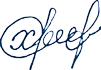 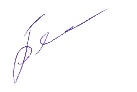 Член АК								І.А. Хижняк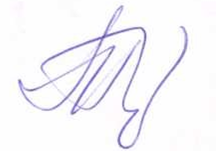 Член АК								Л.Г. Гаврілова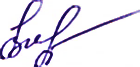 Член АК								І.Л. Вікторенко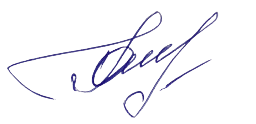 Секретар АК							О.Є. Ішутіна«07» червня 2023 рокуВид атестаціїІнформація про наявність («+» або «-«)Інформація про наявність («+» або «-«)Методичні розробкиПрограми АЕЗахист кваліфікаційних робіт++Форма атестаціїЗ числа допущених до екзаменів або кваліфікаційного іспитуЗ числа допущених до екзаменів або кваліфікаційного іспитуЗ числа допущених до екзаменів або кваліфікаційного іспитуОдержали оцінкиОдержали оцінкиОдержали оцінкиОдержали оцінкиФорма атестаціїз`яви-лосяне з`явилосяне з`явилосяВідмінноДобреЗадовіль-ноНезадові-льноФорма атестаціїз`яви-лосяз поважних обставинбез поважних обставинВідмінноДобреЗадовіль-ноНезадові-льноДругий (магістерський рівень) вищої освіти заочної форми навчанняДругий (магістерський рівень) вищої освіти заочної форми навчанняДругий (магістерський рівень) вищої освіти заочної форми навчанняДругий (магістерський рівень) вищої освіти заочної форми навчанняДругий (магістерський рівень) вищої освіти заочної форми навчанняДругий (магістерський рівень) вищої освіти заочної форми навчанняДругий (магістерський рівень) вищої освіти заочної форми навчанняДругий (магістерський рівень) вищої освіти заочної форми навчанняКваліфікаційна робота10--37--№п/пПоказник2023 рік1.Кількість здобувачів вищої освіти (всього)1.магістрів 102.Кількість здобувачів вищої освіти, що отримали диплом з відзнакою (всього) 2.магістрів -Частка здобувачів вищої освіти, які склали іспити на «відмінно» та «добре» (%):  – магістрів-Частка здобувачів вищої освіти, які захистили кваліфікаційну роботу на «відмінно» та «добре» (%):магістрів100%4.Частка здобувачів вищої освіти, що навчались за держзамовленням і отримали місця призначення (%)-5.Частка здобувачів вищої освіти, рекомендованих до аспірантури(%) 30%6.Частка здобувачів вищої освіти, на яких навчальний заклад має дані про їх місце роботи і посаду (%)100%